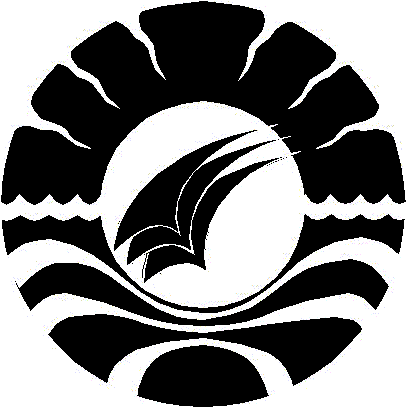 PENERAPAN  METODE MODELLING UNTUK MENINGKATKAN KEMAMPUAN MENGENAKAN CELANA SERAGAM SEKOLAH PADA MURID TUNAGRAHITA RINGAN KELAS III DI SLB C YPPLB MAKASSARSKRIPSIDiajukan Untuk Memenuhi Persyaratan Guna Memperoleh Gelar Sarjana Pendidikan Pada Program Pendidikan Luar BiasaStrata Satu Fakultas Ilmu PendidikanUniversitas Negeri MakassarOleh :FAUZAN FADRIS1245040012JURUSAN PENDIDIKAN LUAR BIASAFAKULTAS ILMU PENDIDIKANUNIVERSITAS NEGERI MAKASSAR2017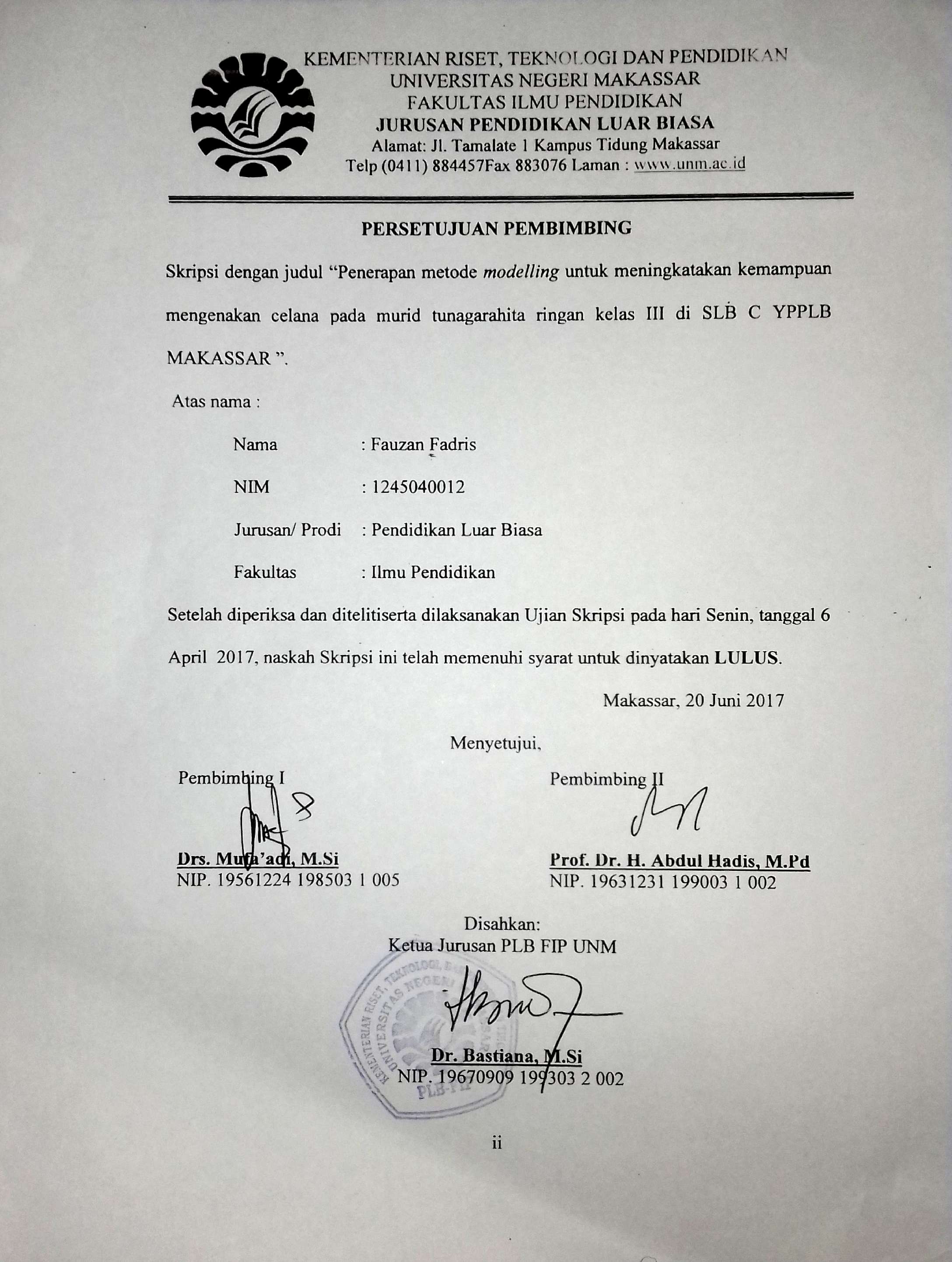 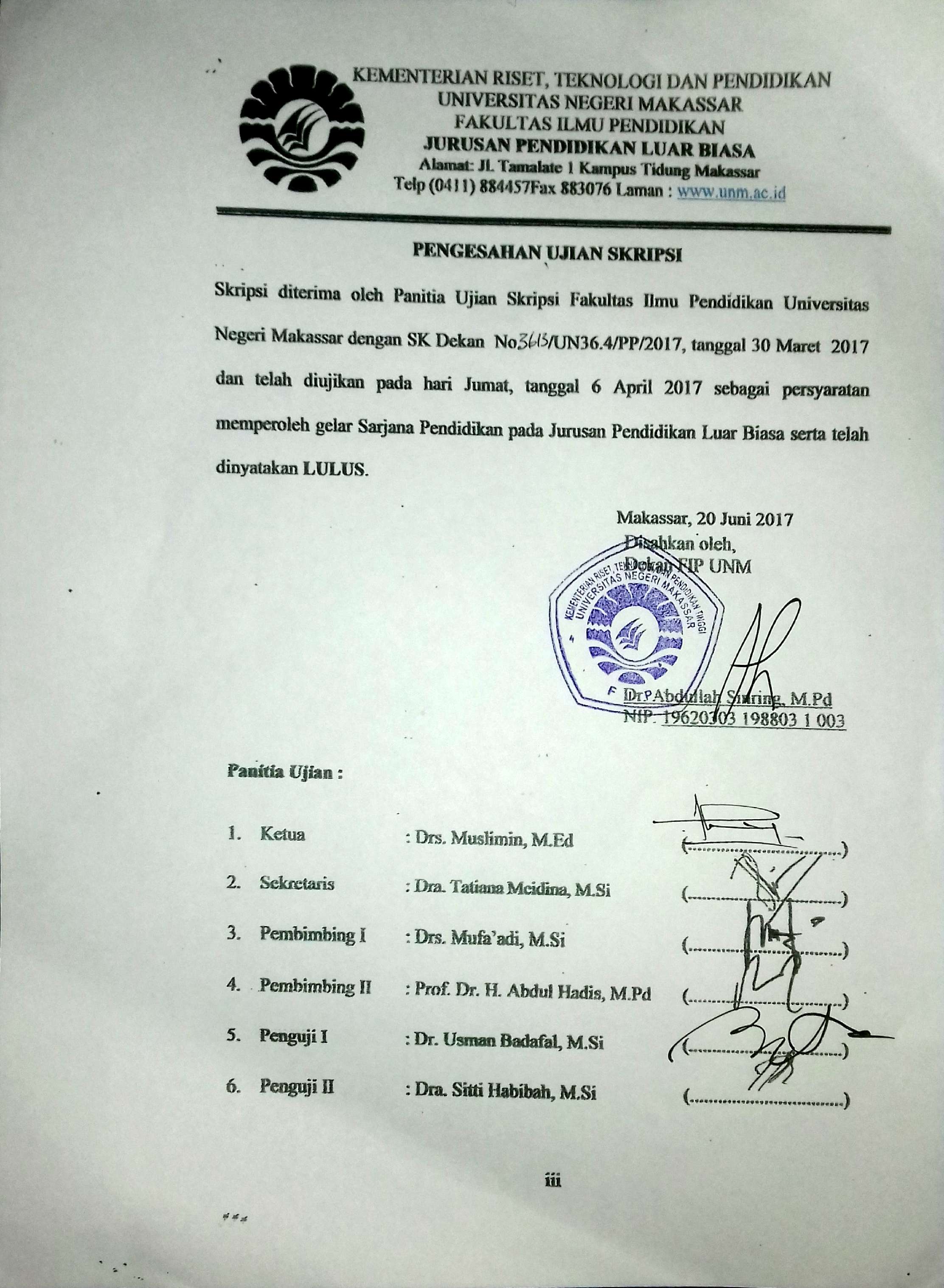 PERNYATAAN KEASLIAN SKRIPSISaya yang bertanda tangan di bawah ini:Menyatakan dengan sebenarnya bahwa skripsi yang saya tulis ini benar merupakan hasil karya saya sendiri dan bukan merupakan pengambil alihan tulisan atau pikiran orang lain yang saya akui sebagai hasil tulisan atau pikiran sendiri.Apabila dikemudian hari terbukti atau dapat dibuktikan bahwa skripsi ini hasil jiplakan  atau  mengandung unsur plagiat, maka saya bersedia menerima sanksi atas perbuatan tersebut sesuai ketentuan yang berlaku.Makassar, 2 Mai 2017Yang membuat pernyataan,Fauzan Fasris1245040012MOTO DAN PERUNTUKANBerjuang dan Belajar.Ilmu itu mutlak pengetahuan itu relatif.BELAJAR, YAKINLAH BAHWA MASIH ADA JALAN DI DEPAN SANA( Fauzan Fadris,2017 )Dengan Segala Kerendahan Hati Kuperuntukan Karya IniKepada Almamater, Bangsa dan Agamaku Serta Sebagai Tanda Baktiku Kepada Ayahanda dan Almarhum Ibunda serta Nenek dan Bibi Yang TercintaYang Dengan Tulus dan Ikhlas Selalu Berdoa dan MembantuBaik Moril Maupun Materil Demi Keberhasilan PenulisSemoga Allah SWT Memberi Rahmat dan Karunia-NyaABSTRAKFAUZAN FADRIS, 2017. Penerapan metode modelling untuk meningkatkan kemampuan mengenakan celana seragam sekolah pada murid tunagrahita ringan kelas III di SLB C YPPLB Makassar. Skripsi. Dibimbing oleh Drs. Mufa’adi, M. Si dan Prof. Dr. Abdul Hadis, M. Si. Jurusan Pendidikan Luar Biasa Fakultas Ilmu Pendidikan Universitas Negeri Makassar.Masalah dalam penelitian ini adalah murid kurang mampu mengenakan celana seragam sekolah kelas III di SLB C YPPLB Makassar. Rumusan masalah adalah Bagaimanakah penerapan metode modelling dalam meningkatkan kemampuan mengenakan celana seragam sekolah pada murid tunagrahita ringan di SLB C YPPLB Makassar. Tujuan penelitian ini adalah Untuk mengetahui kemampuan memakai celana seragam sekolah melalui metode modelling pada murid tunagrahita ringan di SLB C YPPLB Makassar. Salah satu metode penelitian yang digunakan adalah deskriptif kuantitatif yaitu untuk memperoleh gambaran kemampuan mengenakan celana sebelum dan sesudah menerapkan metode modelling. Subjek  dalam penelitian adalah murid kelas III tunagrahita ringan di SLB C YPPLB MAKASSAR yang berjumlah satu murid. Tehnik pengumpulan data yang digunakan adalah observasi dan tes perbuatan. Teknik analisis data diolah menggunakan analisis deskriptif kuantitatif, analisis ini digunakan untuk menjawab rumusan masalah. Hasil penelitian menunjukkan bahwa; kemampuan mengenakan celana seragam sekolah sebelum  penggunaan metode modelling berada pada kategori kurang mampu. Kemudian setelah penggunaan metode modelling terjadi peningkatan kemampuan mengenakan celana seragam sekolah pada murid tunagrahita ringan kelas III di SLB C YPPLB Makassar yaitu berada pada  kategori mampu. Kesimpulan dari penelitian ini yaitu penggunaan metode modelling dapat meningkatkan kemampuan mengenakan celana seragam sekolah pada murid tunagrahita ringan kelas III di SLB C YPPLB Makassar.PRAKATASegala puji dan syukur penulis ucapkan kehadirat Allah SWT pencipta alam semesta atas limpahan rahmat, karunia dan kekuatan yang dianugrahkan kepada penulis. Setiap nikmat waktu, pikiran dan tenaga yang tiada terukur yang diberikan sehingga skripsi ini dapat diselesaikan dari waktu yang telah di targetkan sebelumnya. Shalawat dan Salam semoga senantiasa tercurah kepada junjungan dan tauladan kita,  baginda Muhammad Rasulullah SAW.Sebagai seorang hamba yang berkemampuan terbatas dan tidak lepas dari dosa, tidak sedikit kendala yang dialami oleh penulis dalam penyusunan skripsi ini. Berkat pertolongan dari-Nya dan berbagai pihak  yang telah banyak membantu baik secara moril maupun materil serta motivasinya langsung maupun tidak langsung sehingga kendala tersebut dapat diatasi. Oleh karena itu dalam kesempatan ini penulis mengucapkan banyak terima kasih kepada Keluarga Besarku, kepada Ayahanda Kaharuddin, Almarhum Ibunda Jumratul Aswar, Nenek Hj. Sa’adia M Sidik, serta Yuliati, S.Pd, atas segala doa, cinta, kasih sayang, kepercayaan, pengorbanan dan selalu memberikan dukungan moril maupun materil kepadaku sehingga saat ini. Tidak lupa pula penulis memberikan penghormatan kepada Drs. Mufa’adi, M.Si Pembimbing I dan Prof. Dr. Abdul Hadis, M.Pd selaku pembimbing II, yang ditengah kesibukannya telah bersedia meluangkan waktu, tenaga, dan pikiran dengan memberikan bimbingan dan dorongan dengan penuh keikhlasan dan kesabaran dalam penyusunan skipsi ini hingga selesai. Tak lupa juga penulis mengucapkan banyak terima kasih kepada : Prof. Dr. H. Husain Syam, M.Tp. selaku Rektor Universitas Negeri Makassar yang telah memberikan kesempatan kepada penulis untuk menuntut ilmu di Perguruan Tinggi yang dipimpin yaitu Universitas Negeri Makassar.Dr. Abdullah Sinring, M.Pd.  selaku Dekan FIP UNM yang telah memberikan kesempatan kepada penulis untuk menempuh pendidikan di Fakultas Ilmu Pendidikan yang dipimpinnya.  Dr .  Abdul  Saman,  M.Si,  Kons . (PD I), Drs. Muslimin, M.Ed.  (PD II), Dr. Pattaufi, M.Si. (PD III)  dan Dr. Parwoto, M.Pd (PD IV) yang telah  memberikan layanan akademik, administrasi, dan kemahasiswaan selama penulis menempuh pendidikan di Fakultas Ilmu Pendidikan.Dr. Bastiana, M.Si. selaku ketua jurusan dan Dra. Tatiana Meidina, M.Si. selaku sekertaris jurusan Pendidikan Luar Biasa Fakultas Ilmu Pendidikan Universitas Negeri Makassar yang telah banyak membimbing dan memberikan banyak ilmu dan masukan bagi penulis.Bapak dan Ibu Dosen  khususnya Jurusan Pendidikan Luar Biasa Fakultas Ilmu Pendidikan Universitas Negeri Makassar yang telah banyak memberikan ilmu yang berguna bagi penulis.Bapak dan Ibu Pegawai / Tata Usaha FIP UNM, atas segala perhatiannya dan layanan akademk, administrasi, dan kemahasiswaan sehingga perkuliahan dan penyusunan Skripsi berjalan lancar. Bapak Ilyas Ibrahim, S.Pd.  selaku Kepala sekolah serta wali kelas III dan Ibu Baho Alang, S.Pd. yang telah memberikan izin dan menerima penulis untuk melakukan penelitian di SLB C YPPLB Makassar. Awayundu Said, S.Pd. selaku Tenaga Administrasi Jurusan Pendidikan Luar Biasa Fakultas Ilmu Pendidikan Universitas Negeri Makassar yang telah memberikan pelayanan administrasi selama menjadi mahasiswa sampai penyelesaian studi.Sahabat-sahabatku Ardiansyah Aras, S.Pd. Syamsul, S.Pd. Darma Kadir, S.Pd. Risty Fauzi Amir S.Pd, Wiwi Pratiwi Katsam, S.Pd, dan Uun Utami Kadir yang telah memberikan motivasi, serta semangat yang tak henti hentinya. Serta keluarga besar pendidikan luar biasa Angkatan 2012, Keluarga besar MADIPALA FIP UNM, dan Keluarga besar HMJ PLB FIP UNM yang memberikan pengetahuan, pengalaman, motivasi dan berjuang bersama-sama selama menjalani pendidikan. Terima kasih telah menemani penulis dengan menjadi sahabat dan saudara terbaik.Akhirnya kepada semua pihak yang telah membantu dan tidak sempat disebut namanya, penulis mengucapkan terima kasih. Semoga segala bantuan, dukungan, dan kerjasamanya dapat menjadi amal ibadah di sisi-Nya. AminWassalamu Alaikum Warahmatullahi Wabarakatuh.N a m a: Fauzan FadrisN I M                                 :1245040012Fakultas: Ilmu PendidikanJurusan : Pendidikan Luar BiasaJudul skripsi                        